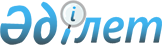 Об определении специально отведенных мест для осуществления выездной торговли на территории Осакаровского района
					
			Утративший силу
			
			
		
					Постановление акимата Осакаровского района Карагандинской области от 29 апреля 2019 года № 25/01. Зарегистрировано Департаментом юстиции Карагандинской области 8 мая 2019 года № 5327. Утратило силу постановлением акимата Осакаровского района Карагандинской области от 24 января 2023 года № 04/05
      Сноска. Утратило cилу постановлением акимата Осакаровского района Карагандинской области от 24.01.2023 № 04/05 (вводится в действие по истечении десяти календарных дней после дня его первого официального опубликования).
      В соответствии с пунктом 2 статьи 27 Закона Республики Казахстан от 12 апреля 2004 года "О регулировании торговой деятельности", приказом исполняющего обязанности Министра национальной экономики Республики Казахстан от 27 марта 2015 года №264 "Об утверждении Правил внутренней торговли" акимат района ПОСТАНОВЛЯЕТ:
      1. Определить специально отведенные места для осуществления выездной торговли на территории Осакаровского района согласно приложению к настоящему постановлению.
      2. Признать утратившим силу постановление акимата Осакаровского района от 12 марта 2018 года № 18/02 "Об определении специально отведенных мест для осуществления выездной торговли на территории Осакаровского района" (зарегистрировано в Реестре государственной регистрации нормативных правовых актов № 4667, опубликовано в Эталонном контрольном банке нормативных правовых актов Республики Казахстан в электронном виде 6 апреля 2018 года).
      3. Контроль за исполнением данного постановления возложить на заместителя акима района Нурмуханбетова Руслана Есенбековича.
      4. Настоящее постановление вводится в действие по истечении десяти календарных дней после дня его первого официального опубликования. Специально отведенные места для осуществления выездной торговли на территории Осакаровского района
					© 2012. РГП на ПХВ «Институт законодательства и правовой информации Республики Казахстан» Министерства юстиции Республики Казахстан
				
      Аким района

Н. Кобжанов
Приложение
к постановлению акимата
Осакаровского района
от 29 апреля 2019 года
№ 25/01
№ 
Наименование населенного пункта
Место расположения
1
Поселок Осакаровка
Площадь потребительского кооператива "Ишим" по улице Достык, 38
2
Поселок Осакаровка
Площадь по улице Театральная, 3
3
Поселок Молодежный
Площадь по улице Мира, 15/б
4
Село Акбулак
Площадь на участках по улице Центральная, 19 и 21
5
Село Батпакты
Площадь у здания сельского дома культуры по улице Центральная, 37
6
Село Аманконыр
Площадь напротив здания "Тойхана", улица Бейбитшилик, 13
7
Село Есиль
Центральная площадь, улица Литвиновская, 32
8
Село Колхозное
Центральная площадь, улица Советская, 21
9
Село Звездное
Площадь перед зданием дома культуры, улица Каныш Сатбаева, 10 
10
Село Иртышское
Площадь перед зданием сельского дома культуры, улица Казахстанская, 17
11
Село Сенокосное
Площадь по улице Абая Кұнанбаева, 10
12
Село Карагайлы
Площадь по улице Кооперативная, 29
13
Село Коллективное
Площадь перед зданием сельского дома культуры, улица Школьная, 8
14
Село Святогоровка
Площадь перед зданием медицинского пункта, улица Мира, 7
15
Село Крещеновка
Площадь перед зданием сельского дома культуры, улица Школьная, 13
16
Село Шункыркол
Площадь по улице Тәуелсіздік, 8
17
Село Уызбай
Площадь перед зданием сельского дома культуры, улица Мира, 21
18
Село Мирное
Площадь по улице Мира, 14
19
Село Николаевка
Площадь по улице Садовая, 21 
20
Село Комсомольское
Площадь перед зданием конторы фермерского хозяйства "Комсомольское", улица Центральная, 3
21
Село Топан
Площадь перед зданием бывшей начальной школы
22
Село Озерное
Площадь по улице Центральная, 13
23
Село Пионерское
Площадь по улице Центральная, 41
24
Село Приишимское
Площадь между зданием столовой фермерского хозяйства "Приишимское" и зданием развлекательно-досугового центра индивидуального предпринимателя "Карапиди" улица Центральная, 21
25
Село Центральное
Площадь по улице Клубная, 2
26
Село Родниковское
Площадь на углу улиц Целинная, 22 и Почтовая, 3
27
Село Садовое
Площадь по улице Целинная, 19/1
28
Село Сарыозек
Площадь по улице Центральная, 3
29
Станция Шокай
Площадь возле здания бывшего клуба, улица Школьная
30
Село Русская Ивановка
Площадь возле здания бывшего клуба, улица Центральная
31
Село Шокай
Площадь возле здания бывшей школы, улица Центральная
32
Село Сункар
Площадь перед зданием врачебной амбулатории, улица Кирова, 21
33
Село Тельманское
Площадь на углу улиц Центральная, 7 и Школьная, 15
34
Село Трудовое
Площадь по улице Юбилейная, 9
35
Село Чапаево
Площадь напротив здания аппарата акима Чапаевского сельского округа, улица Механизаторская, 8 
36
Село Шидерты
Площадь по улице Строительная, 29